Qual è la differenza tra sintomi di demenza e cambiamenti dovuti all’età?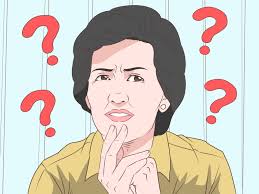 Segni di demenza Cambiamenti tipici legati all’etàNon essere più in grado di ragionare e prendere decisioniPrendere talvolta una decisione sbagliataIncapacità di amministrare il proprio bilancio familiare Dimenticarsi di un pagamento mensile Non ricordarsi più la data o la stagione Dimenticarsi che giorno è e ricordarlo più tardi Essere in difficoltà a fare una conversazioneDimenticarsi talvolta una parola Mettere gli oggetti nel posto sbagliato e non essere più in grado di trovarli Perdere cose a volte 